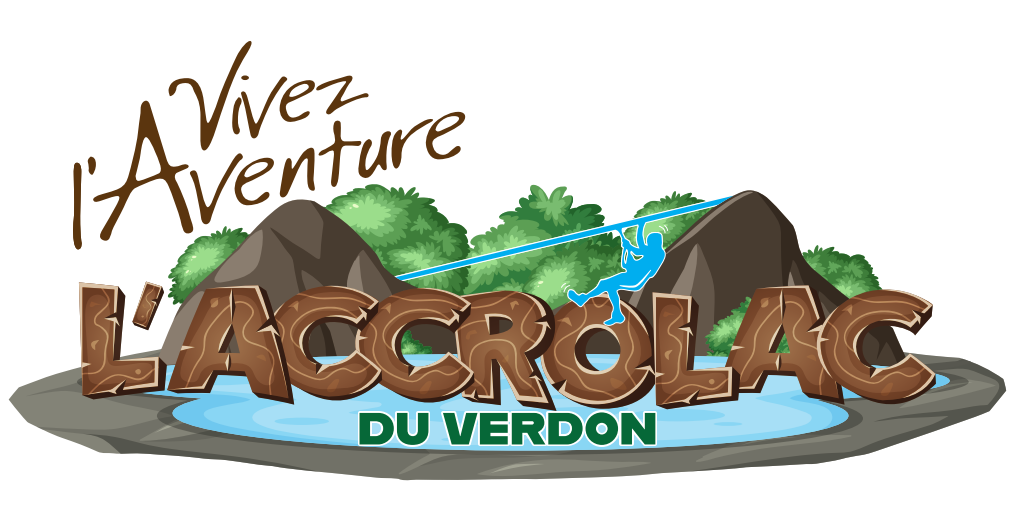 OFFRE d’emploiDans le cadre de notre nouveau parc aventures à Saint Laurent du Verdon (04), nous recrutons des opérateurs de sécurité pour la saison 2022.Missions principales :Mise en place sur siteAccueillir et équiper la clientèleAssurer l’initiation et la surveillance des clients lors de leur évolution sur les parcours.Intervenir et évacuer les personnes en difficultéVeiller à la propreté du site.Profil requis :Dynamique, bon relationnel, motivé, esprit d’initiative, disponible, sportif. 
     La connaissance de l’anglais est un plus.CQP OPAH, formation possible par l’entrepriseEmploi à pourvoir :CDD saisonnier de 2 à 6 mois 
(les mercredis et week-ends d’avril au premier week-end d’octobre, les jours fériés 
et vacances scolaires)Merci d’adresser votre CV àlaccrolacduverdon@gmail.comCamping la Farigoulette1029 route de Montpezat, 04500 Saint-Laurent-du-Verdon
Rémi 06 25 74 40 65Ou Thierry 06 62 31 41 13